Добрый день. Необходима Ваша помощь для улучшения комфортного проживания жителей Новоильинского района. Жители  домов Архитекторов д. 27, д. 29, д. 31; Авиаторов 58 при отведении детей в детский садик № 227, в школу №13  движутся по обозначенной территории.   Между Архитекторов д. 14 и Архитекторов д. 16 и далее на схеме обозначено красной линией, постоянный бардак: разбитые стекла, мусор, заросшие кусты, с канализации бежит вода, припаркованные машины на траве развозят грязь, рядом железные гаражи, возле которых такой же бардак. В этом бардаке вечером постоянно  распивают спиртные напитки, люди «сомнительной репутации».  Это кратчайший путь детям в школу, которым они постоянно пользуются. Освещение отсутствует полностью, что не безопасно тем более в условиях малого светового дня. Прошу Вас провести обход данной территории и принять меры по благоустройству, наведению порядка, устранению не законных парковок, гаражей,  и обеспечению безопасности детей при движении в школу. Фотографии данной территории приложены ниже.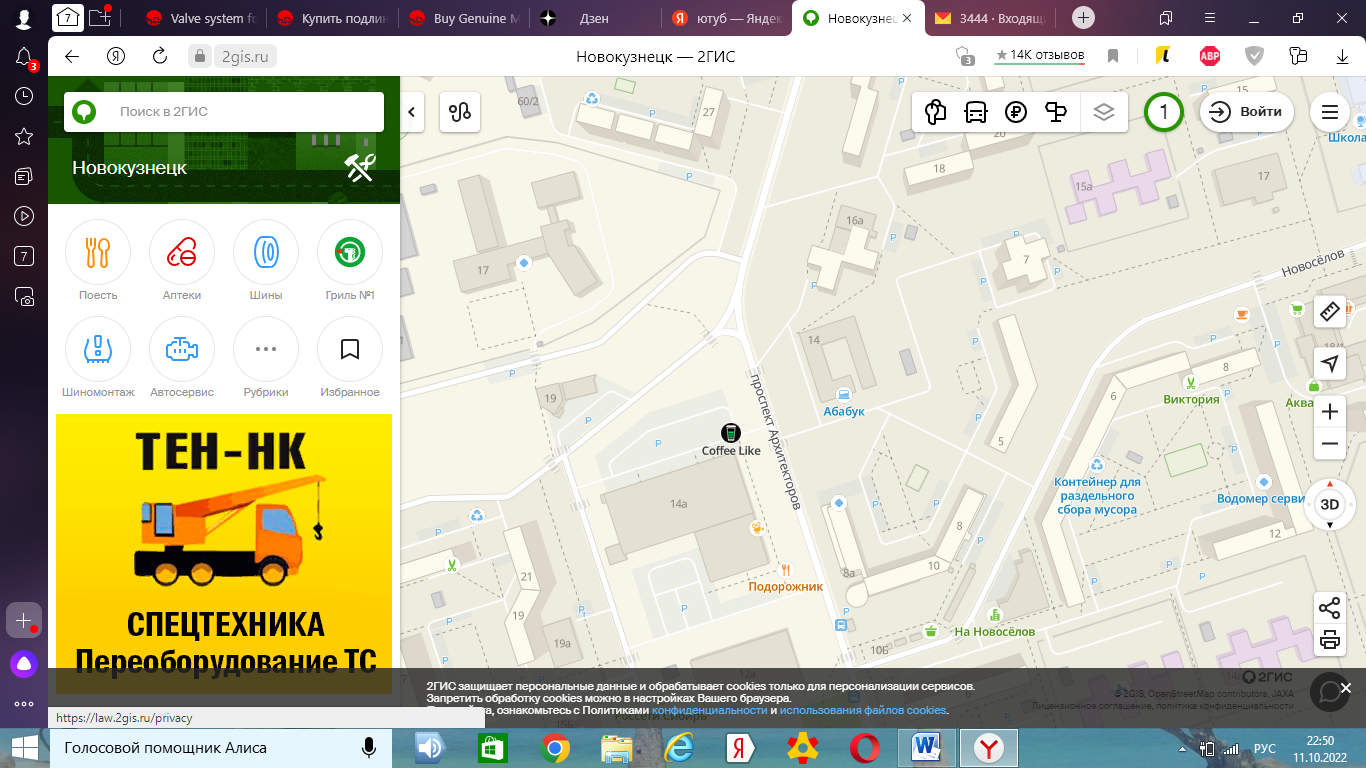 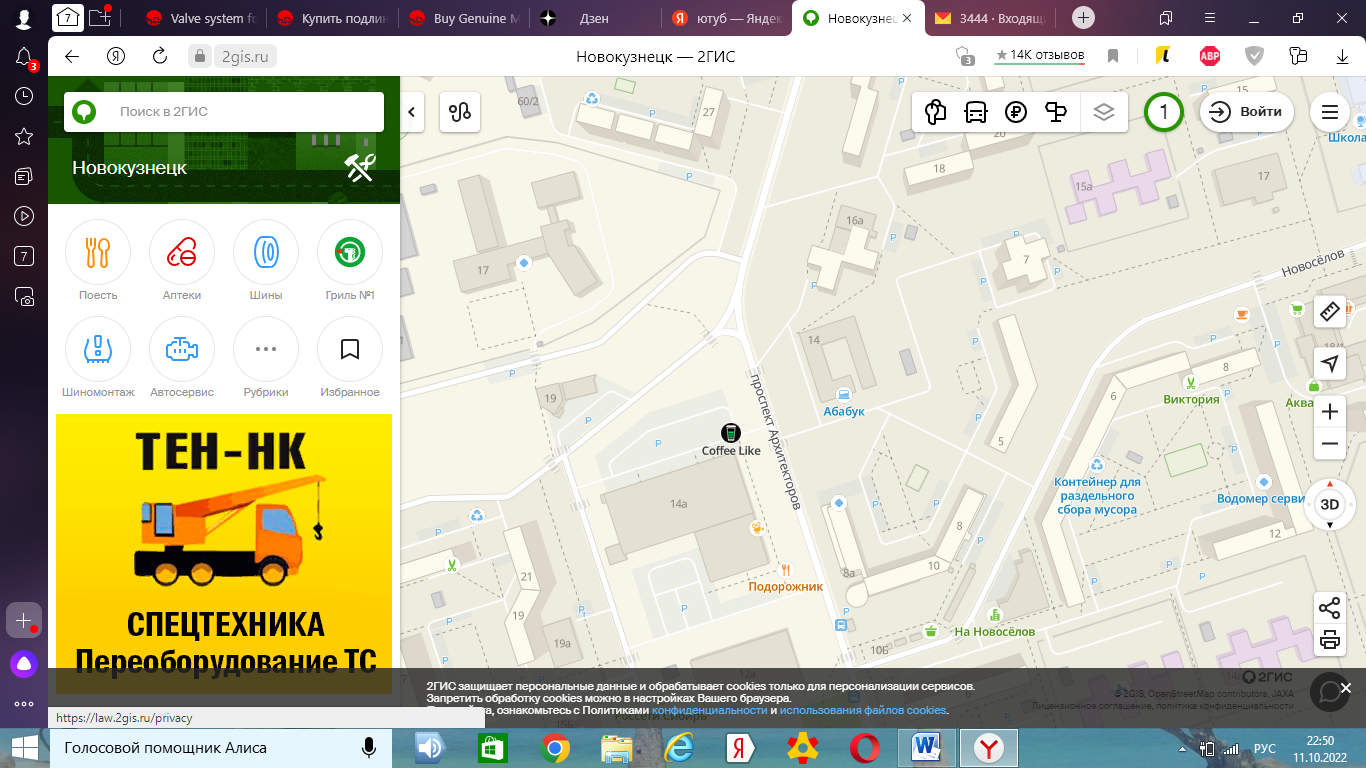 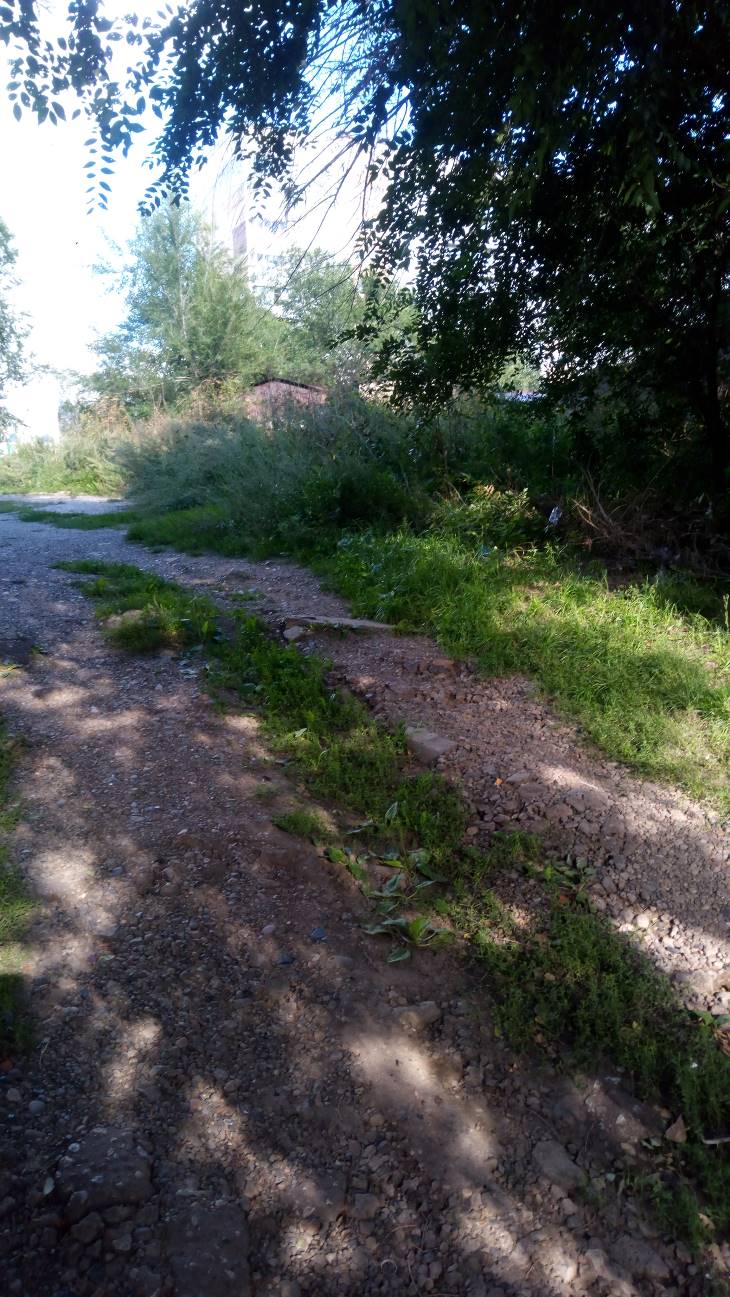 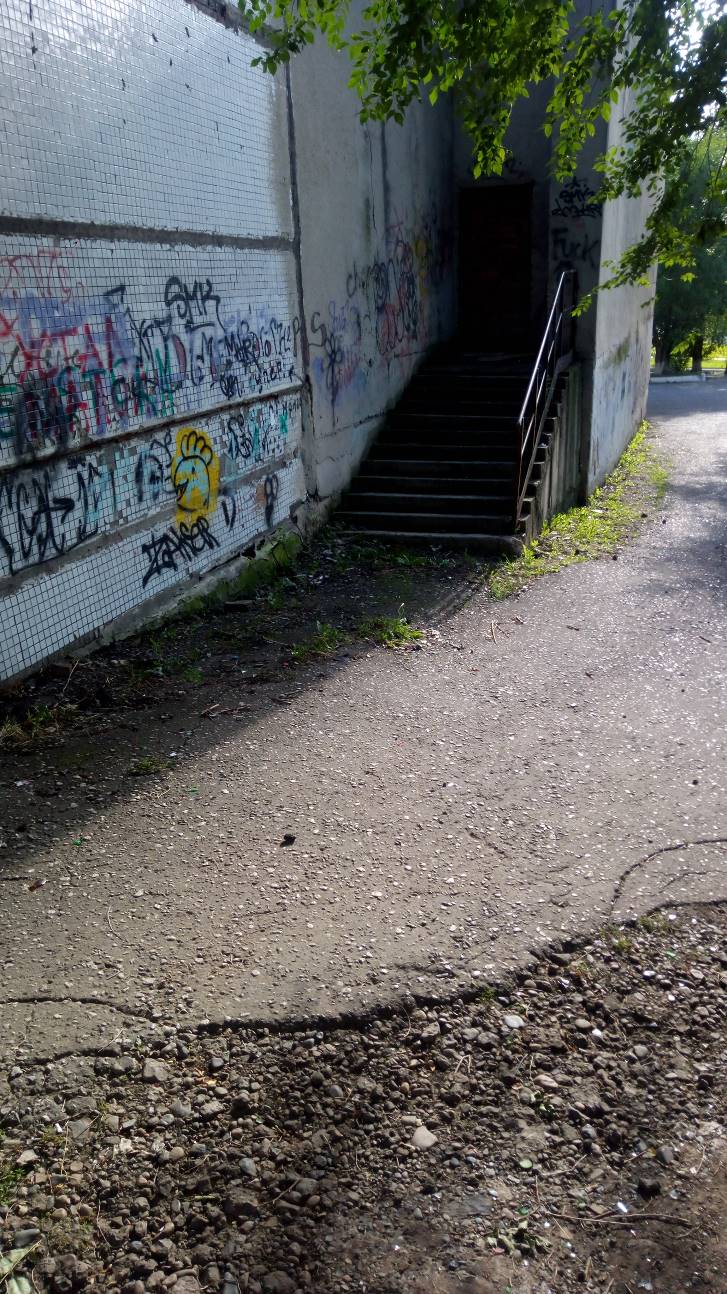 